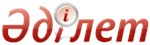 Приказ Министра сельского хозяйства Республики Казахстан от 8 июня 2015 года № 15-1/522 «Об утверждении стандарта государственной услуги «Субсидирование стоимости гербицидов, биоагентов (энтомофагов) и биопрепаратов, предназначенных для обработки сельскохозяйственных культур в целях защиты растений». Зарегистрирован в Министерстве юстиции Республики Казахстан 16 июля 2015 года № 11684.       В соответствии с подпунктом 1) статьи 10 Закона Республики Казахстан от 15 апреля 2013 года "О государственных услугах", ПРИКАЗЫВАЮ:       1. Утвердить прилагаемый стандарт государственной услуги "Субсидирование стоимости гербицидов, биоагентов (энтомофагов) и биопрепаратов, предназначенных для обработки сельскохозяйственных культур в целях защиты растений".      2. Департаменту производства и переработки растениеводческой продукции и фитосанитарной безопасности Министерства сельского хозяйства Республики Казахстан в установленном законодательством порядке обеспечить:      1) государственную регистрацию настоящего приказа в Министерстве юстиции Республики Казахстан;      2) в течение десяти календарных дней после государственной регистрации настоящего приказа в Министерстве юстиции Республики Казахстан направление его копии на официальное опубликование в периодические печатные издания и в информационно-правовую систему "Әділет";      3) размещение настоящего приказа на официальном интернет-ресурсе Министерства сельского хозяйства Республики Казахстан.      3. Контроль за исполнением настоящего приказа возложить на курирующего вице-министра сельского хозяйства Республики Казахстан.      4. Настоящий приказ вводится в действие по истечении десяти календарных дней после дня его первого официального опубликования.       "СОГЛАСОВАН"          Министр национальной экономики          Республики Казахстан          _______________ Е. Досаев         12 июня 2015 годаСтандарт государственной услуги
"Субсидирование стоимости гербицидов, биоагентов (энтомофагов)
и биопрепаратов, предназначенных для обработки
сельскохозяйственных культур в целях защиты растений"       Сноска. Стандарт в редакции приказа Заместителя Премьер-Министра РК - Министра сельского хозяйства РК от 15.03.2017 № 124 (вводится в действие по истечении десяти календарных дней после дня его первого официального опубликования).Глава 1. Общие положения      1. Государственная услуга "Субсидирование стоимости гербицидов, биоагентов (энтомофагов) и биопрепаратов, предназначенных для обработки сельскохозяйственных культур в целях защиты растений" (далее – государственная услуга).      2. Стандарт государственной услуги разработан Министерством сельского хозяйства Республики Казахстан (далее – Министерство).      3. Государственная услуга оказывается местными исполнительными органами областей, городов Астаны и Алматы (далее – услугодатель).      Прием заявки и выдача результата оказания государственной услуги осуществляется через некоммерческое акционерное общество "Государственная корпорация "Правительство для граждан" (далее - Государственная корпорация).Глава 2. Порядок оказания государственной услуги      4. Сроки оказания государственной услуги:      1) со дня сдачи пакета документов – 5 (пять) рабочих дней (день приема документов не входит в срок оказания государственной услуги);      2) максимально допустимое время ожидания для сдачи пакета документов услугополучателем-15 (пятнадцать) минут;      3) максимально допустимое время обслуживания услугополучателя – 15 (пятнадцать) минут.      5. Форма оказания государственной услуги: бумажная.      6. Результат оказания государственной услуги – предоставление в территориальное подразделение казначейства платежных документов к оплате для дальнейшего перечисления причитающихся субсидий на банковские счета сельскохозяйственных товаропроизводителей или отечественных производителей средств защиты растений при приобретении гербицидов, биоагентов (энтомофагов) и биопрепаратов у производителя средств защиты растений по удешевленной стоимости, либо мотивированный ответ об отказе в оказании государственной услуги, по основаниям, предусмотренным пунктом 10 настоящего стандарта государственной услуги.      При обращении через Государственную корпорацию услугополучателю направляется уведомление на бумажном носителе с решением о назначении/не назначении субсидии с указанием причин не предоставления субсидий, подписанное уполномоченным лицом услугодателя, по формам, согласно приложениям 1 и 2 к настоящему стандарту государственных услуг.      7. Государственная услуга оказывается бесплатно физическим и юридическим лицам (далее – услугополучатель).       8. График работы Государственной корпорации – с понедельника по субботу включительно, в соответствии с установленным графиком работы с 9.00 до 20.00 часов без перерыва на обед, за исключением воскресенья и праздничных дней, согласно трудовому законодательству Республики Казахстан и статьи 5 Закона Республики Казахстан от 13 декабря 2001 года "О праздниках в Республике Казахстан".      Государственная услуга оказывается по месту регистрации услугополучателя в порядке электронной очереди, без предварительной записи и ускоренного обслуживания, при желании услугополучателя, возможно "бронирование" электронной очереди посредством портала www.e.gov.kz;      9. Услугополучатель (либо его представитель по доверенности) представляет в одном экземпляре в Государственную корпорацию:      1) заявку на получение субсидий за приобретенные гербициды по форме, согласно приложению 3 к настоящему стандарту государственной услуги;      2) заявку на получение субсидии за приобретенные биоагенты (энтомофаги) и биопрепараты по полной стоимости для защиты растений по форме, согласно приложению 4 к настоящему стандарту государственной услуги;      3) заявку об оплате причитающихся субсидий в пользу производителя средств защиты растений при приобретении гербицидов, биоагентов (энтомофагов) и биопрепаратов у производителя средств защиты растений по удешевленной стоимости по форме, согласно приложению 5 к настоящему стандарту государственной услуги;      4) документ, удостоверяющий личность (для идентификации личности).      Сведения о документе, удостоверяющем личность услугополучателя, о регистрации (перерегистрации) юридического лица, индивидуального предпринимателя либо уведомление о начале деятельности в качестве индивидуального предпринимателя, работник Государственной корпорации и услугодателя получает из соответствующих государственных информационных систем через шлюз "электронного правительства";       5) при первичной подаче услугополучателем документов или изменении банковских реквизитов, персональных данных или данных юридического лица прилагаются документы, предусмотренные подпунктами 1) и 2) пункта 189 Правил исполнения бюджета и его кассового обслуживания, утвержденных приказом Министра финансов Республики Казахстан от 4 декабря 2014 года № 540 (зарегистрированный в Реестре государственной регистрации нормативных правовых актов № 9934).      Истребование от услугополучателей документов, которые могут быть получены из информационных систем, не допускается.      Работник Государственной корпорации получает согласие услугополучателя на использование сведений, составляющих охраняемую законом тайну, содержащихся в информационных системах, при оказании государственной услуги, если иное не предусмотрено законодательством Республики Казахстан.      При приеме документов Государственной корпорацией услугополучателю выдается расписка о приеме соответствующих документов. Выдача готовых документов осуществляется на основании расписки о приеме соответствующих документов, при предъявлении документа удостоверяющего личность (выдача документов представителю осуществляется по нотариально заверенной доверенности либо доверенности юридического лица).      Государственная корпорация обеспечивает хранение результата в течение одного месяца, после чего передает их услугодателю для дальнейшего хранения. При обращении услугополучателя по истечении одного месяца, по запросу Государственной корпорации услугодатель в течение одного рабочего дня направляет готовые документы в Государственную корпорацию для выдачи услугополучателю.      10. Основаниями для отказа в оказании государственной услуги являются:      1) установление недостоверности документов, представленных услугополучателем для получения государственной услуги, и (или) данных (сведений), содержащихся в них;      2) несоответствие представленных данных и сведений, необходимых для оказания государственной услуги, требованиям, установленным нормативными правовыми актами Республики Казахстан;      3) в отношении услугополучателя имеется вступившее в законную силу решение (приговор) суда о запрещении деятельности или отдельных видов деятельности, требующих получения определенной государственной услуги;      4) в отношении услугополучателя имеется вступившее в законную силу решение суда, на основании которого услугополучатель лишен специального права, связанного с получением государственной услуги.      В случае представления услугополучателем неполного пакета документов, согласно перечню, предусмотренному пунктом 9 настоящего стандарта государственной услуги, работник Государственной корпорации отказывает в приеме заявки и выдает расписку об отказе в приеме документов по форме, согласно приложению 6 к настоящему стандарту государственной услуги.Глава 3. Порядок обжалования решений, действий (бездействия) центральных государственных органов, а также услугодателя и (или) его должностных лиц, Государственной корпорации и (или) его работников по вопросам оказания государственных услуг      11. Обжалование решений, действий (бездействий) центральных государственных органов, а также услугодателя и (или) его должностных лиц по вопросам оказания государственных услуг: жалоба подается на имя руководителя услугодателя либо на имя руководителя Министерства в рабочие дни по адресам, указанным в пункте 14 настоящего стандарта государственной услуги.      Жалоба подается в письменной форме по почте, посредством веб-портала "электронного правительства" либо нарочно через канцелярию услугодателя или Министерства.      Жалоба на действия (бездействия) работника Государственной корпорации направляется на имя руководителя Государственной корпорации по адресам и телефонам, указанным в пункте 14 настоящего стандарта государственной услуги.      Подтверждением принятия жалобы является ее регистрация (штамп, входящий номер и дата) в канцелярии услугодателя, Министерства или Государственной корпорации, с указанием фамилии и инициалов лица, принявшего жалобу, срока и места получения ответа на поданную жалобу.      В жалобе указывается:      1) фамилия, имя, отчество (при его наличии), почтовый адрес, контактный телефон (для физического лица);      2) наименование, почтовый адрес, контактный телефон (для юридического лица).      Жалобы подписывается услугополучателем.      Жалоба подлежит рассмотрению в течение 5 (пяти) рабочих дней со дня ее регистрации. Мотивированный ответ о результатах рассмотрения жалобы направляется услугополучателю по почте либо выдается нарочно в канцелярии услугодателя или Государственной корпорации.      Информацию о порядке обжалования через портал действий (бездействия) работника услугодателя или Государственных корпорации можно получить по номеру телефона единого контакт-центра по вопросам оказания государственных услуг: 1414, 8-800-080-7777.      При отправке жалобы через портал услугополучателю из "личного кабинета" доступна информация об обращении, которая обновляется в ходе обработки обращения услугодателем (отметки о доставке, регистрации, исполнении, ответ о рассмотрении или отказе в рассмотрении).      В случае несогласия с результатами оказанной государственной услуги услугополучатель может обратиться с жалобой в уполномоченный орган по оценке и контролю за качеством оказания государственных услуг.      Жалоба услугополучателя, поступившая в адрес уполномоченного органа по оценке и контролю за качеством оказания государственных услуг, подлежит рассмотрению в течение 15 (пятнадцати) рабочих дней со дня ее регистрации.       12. В случае несогласия с результатами оказанной государственной услуги, услугополучатель может обратиться в суд в соответствии с подпунктом 6) пункта 1 статьи 4 Закона "О государственных услугах".Глава 4. Иные требования с учетом особенностей оказания государственной услуги через Государственную корпорацию      13. Услугополучателям, имеющим нарушение здоровья со стойким расстройством функций организма, ограничивающих его жизнедеятельность, в случае необходимости прием документов для оказания государственной услуги производится работником Государственной корпорации с выездом по месту жительства посредством обращения через Единый контакт – центр 1414, 8-800-080-7777.       14. Адреса мест оказания государственной услуги размещены на:       интернет-ресурсе соответствующего местного исполнительного органа;      интернет-ресурсе Министерства – www.mgov.kz;      интернет-ресурсе Государственной корпорации – www.goscorp.kz.       15. Услугополучатель имеет возможность получения информации о порядке и статусе оказания государственной услуги посредством Единого контакт - центра по вопросам оказания государственных услуг.       16. Контактные телефоны справочных служб по вопросам оказания государственной услуги указаны на интернет-ресурсах www.minagri.gov.kz, акиматов областей, городов Астаны и Алматы, Единый контакт-центр по вопросам оказания государственных услуг: 1414, 8-800-080-7777.Приложение 1
к стандарту государственной услуги
"Субсидирование стоимости гербицидов, 
биоагентов (энтомофагов) и биопрепаратов, 
предназначенных для обработки 
сельскохозяйственных культур 
в целях защиты растений" ФормаУведомление      Уважаемый (-ая) _________________________________________________________________
                                     (услугополучатель)      Уведомляем Вас о решении о назначении субсидии по направлению
________________________________________________________________________________
                               (субсидируемое направление)      В случае возникновения вопросов просим обратится в _________________________________
                                                       (услугодатель)      Исполнитель: ____________________________________________________ _______________
                   (фамилия, имя, отчество (при наличии в документе,              (подпись) 
                         удостоверяющем личность))      Контактные телефоны: ___________________________________________________________Приложение 2
к стандарту государственной услуги
"Субсидирование стоимости гербицидов, 
биоагентов (энтомофагов) и биопрепаратов, 
предназначенных для обработки 
сельскохозяйственных культур 
в целях защиты растений" ФормаУведомление      Уважаемый (-ая) _________________________________________________________________
                                     (услугополучатель)      Уведомляем Вас о решении о неназначении субсидии по направлению      ________________________________________________________________________________
                               (субсидируемое направление)      Причина отказа:      ________________________________________________________________________________
________________________________________________________________________________
________________________________________________________________________________      В случае возникновения вопросов просим обратится в _________________________________
________________________________________________________________________________
                                     (услугодатель)      Исполнитель: ___________________________________________________ ________________                         (фамилия, имя, отчество (при наличии в документе,            (подпись)
                         удостоверяющем личность))      Контактные телефоны: ___________________________________________________________Приложение 3
к стандарту государственной услуги
"Субсидирование стоимости гербицидов, 
биоагентов (энтомофагов) и биопрепаратов, 
предназначенных для обработки 
сельскохозяйственных культур 
в целях защиты растений" Форма       ________________________________________________________________________________ 
             (полное наименование местного исполнительного органа района,
                         города областного значения, области,
________________________________________________________________________________ 
                       города республиканского значения, столицы)
от _____________________________________________________________________________
       (полное наименование юридического лица, фамилия, имя, отчество (при наличии) 
                                     физического лица)Заявка на получение субсидий за приобретенные гербициды              Прошу выплатить мне субсидии за приобретенные гербициды у поставщика 
гербицидов по полной стоимости, которые использовал в текущем году для защиты 
растений:      в объеме ________________________________________________________ литр, (килограмм)
                               (вид гербицидов)      в объеме ________________________________________________________литр, (килограмм)
                               (вид гербицидов)      в объеме ________________________________________________________литр, (килограмм)
                               (вид гербицидов)             Примечание:              * истребование оригиналов и копий указанных документов у заявителя не 
допускается;              ** сведения, указанные в строке 3 вышеизложенной таблицы заполняются на каждого 
члена сельскохозяйственного кооператива, для которого причитается субсидия;             *** сведения об указанных документах заполняются на каждый вид гербицида;              **** сведения, указанные в строке 13 вышеизложенной таблицы не заполняются при 
внесении гербицидов в паровое поле.                    Расчет причитающихся субсидий на гербициды      Продолжение таблицы              Подтверждаю достоверность представленной информации, осведомлен об 
ответственности за представление недостоверных сведений в соответствии с законами 
Республики Казахстан и даю согласие на использование сведений, составляющих 
охраняемую законом тайну.       Руководитель ___________ ________________________________________________________ 
                (подпись)             (фамилия, имя, отчество (при наличии в документе,
                                     удостоверяющем личность)      Главный бухгалтер (при наличии) _____________ _____________________________________
                                  (подпись)            (фамилия, имя, отчество (при наличии в
                                                  документе, удостоверяющем личность)      Место печати (при наличии)      "___" __________ 20 ___ года,      Заявка принята к рассмотрению "___" __________ 20_____ года _____часов____ минут      _________________________________________________ ______________________________
    (фамилия, имя, отчество (при его наличии), ответственного (подпись) лица, принявшего 
                                                              заявку)Приложение 4
к стандарту государственной услуги 
"Субсидирование стоимости гербицидов, биоагентов (энтомофагов) и биопрепаратов, предназначенных для обработки сельскохозяйственных культур в целях защиты растений" Форма В ______________________________________________________________________________
       (полное наименование местного исполнительного органа района, города областного 
                               значения, области,       ________________________________________________________________________________ 
                         города республиканского значения, столицы)      от______________________________________________________________________________
       (полное наименование юридического лица, фамилия, имя, отчество (при наличии) 
                               физического лица)Заявка на получение субсидий за приобретенные биоагенты (энтомофаги) и 
биопрепараты по полной стоимости для защиты растений              Прошу выплатить мне субсидий за приобретенные биоагенты (энтомофаги) и 
биопрепараты у поставщика биоагентов (энтомофагов) и биопрепаратов по полной 
стоимости, которые использовал в текущем году для защиты растений:       в объеме ____________________________________________ (штук, грамм, килограмм, литр) 
            (виды биоагентов (энтомофагов) и биопрепаратов)      в объеме ____________________________________________(штук, грамм, килограмм, литр)
            (виды биоагентов (энтомофагов) и биопрепаратов)      в объеме ____________________________________________(штук, грамм, килограмм, литр)
            (виды биоагентов (энтомофагов) и биопрепаратов)             Примечание:              * истребование оригиналов и копий указанных документов у заявителя не 
допускается;              ** сведения, указанные в строке 3 вышеизложенной таблицы заполняются на каждого 
члена сельскохозяйственного кооператива, для которого причитается субсидия;              *** сведения об указанных документах заполняются на каждый вид биоагента 
(энтомофага) и биопрепарата;              **** сведения, указанные в строке 13 вышеизложенной таблицы не заполняются при 
внесении биопрепарата в паровое поле.              Расчет причитающихся субсидий на биоагенты (энтомофаги)      Продолжение таблицы                    Расчет причитающихся субсидий на биопрепараты      Продолжение таблицы              Подтверждаю достоверность представленной информации, осведомлен об 
ответственности за представление недостоверных сведений в соответствии с законами 
Республики Казахстан и даю согласие на использование сведений, составляющих 
охраняемую законом тайну.      Руководитель ____________ _______________________________________________________
                 (подпись)             (фамилия, имя, отчество (при наличии в документе,
                                     удостоверяющем личность))      Главный бухгалтер (при наличии) _____________ _____________________________________
                                    (подпись)             (фамилия, имя, отчество (при наличии в
                                                документе, удостоверяющем личность))      Место печати (при наличии)      "___" __________ 20 ___ года,      Заявка принята к рассмотрению "___" __________ 20_____ года _____часов____ минут      __________________________________________________ _____________________________
    (фамилия, имя, отчество (при его наличии), ответственного (подпись) лица, принявшего
                                                                    заявку)Приложение 5
к стандарту государственной услуги
"Субсидирование стоимости гербицидов, 
биоагентов (энтомофагов) и биопрепаратов, 
предназначенных для обработки 
сельскохозяйственных культур 
в целях защиты растений" ФормаВ ______________________________________________________________________________ 
       (полное наименование местного исполнительного органа района, города областного 
                                     значения, области,       ________________________________________________________________________________ 
                         города республиканского значения, столицы)       от______________________________________________________________________________ 
                   (полное наименование юридического лица, фамилия, имя,       ________________________________________________________________________________
                         отчество (при наличии) физического лица)Заявка
об оплате причитающихся субсидий в пользу производителя средств защиты 
растений при приобретении гербицидов, биоагентов (энтомофагов) ибиопрепаратов у производителя средств защиты растений по 
удешевленной стоимости              Настоящим заявляю, что приобрел гербициды, биоагенты (энтомофаги) и 
биопрепараты у отечественного производителя средств защиты растений (далее – 
производитель СЗР) по удешевленной стоимости, которые использовал в текущем году для 
защиты растений:       в объеме _____________________________________________(штук, грамм, килограмм, литр) 
(виды гербицидов, биоагентов (энтомофагов) и биопрепаратов)       в объеме _____________________________________________(штук, грамм, килограмм, литр) 
(виды гербицидов, биоагентов (энтомофагов) и биопрепаратов)       в объеме _____________________________________________(штук, грамм, килограмм, литр) 
(виды гербицидов, биоагентов (энтомофагов) и биопрепаратов)      и прошу перечислить производителю СЗР      ________________________________________________________________________________
       (наименование отечественного производителя средств защиты растений      причитающейся мне субсидий.             Примечание:
       * истребование оригиналов и копий указанных документов у заявителя не 
допускается;              ** сведения об указанных документах заполняются на каждый вид средств защиты 
растений;              *** сведения, указанные в строке 9 вышеизложенной таблицы не заполняются при 
внесении гербицидов, биопрепаратов в паровое поле.                    Расчет причитающихся субсидий на гербициды      Продолжение таблицы              Расчет причитающихся субсидий на биоагенты (энтомофаги)      Продолжение таблицы                    Расчет причитающихся субсидий на биопрепараты      Продолжение таблицы              Подтверждаю достоверность представленной информации, осведомлен об 
ответственности за представление недостоверных сведений в соответствии с законами 
Республики Казахстан и даю согласие на использование сведений, составляющих 
охраняемую законом тайну.      Руководитель __________ _________________________________________________________
               (подпись)             (фамилия, имя, отчество (при наличии в документе,
                                           удостоверяющем личность))      Главный бухгалтер (при наличии) _____________ _____________________________________
                                   (подпись)           (фамилия, имя, отчество (при наличии в
                                                 документе, удостоверяющем личность))      Место печати (при наличии)      "___" __________ 20 ___ года,      Заявка принята к рассмотрению "___" __________ 20_____ года _____часов____ минут      __________________________________________________ _____________________________
   (фамилия, имя, отчество (при его наличии), ответственного (подпись) лица, принявшего
                                           заявку)Приложение 6
к стандарту государственной услуги 
"Субсидирование стоимости гербицидов, 
биоагентов (энтомофагов) и биопрепаратов, 
предназначенных для обработки 
сельскохозяйственных культур 
в целях защиты растений"ФормаРасписка
об отказе в приеме документов              Руководствуясь пунктом 2 статьи 20 Закона Республики Казахстан от 15 апреля 2013 
года "О государственных услугах", отдел № ___ филиала некоммерческого акционерного 
общества "Государственная корпорация "Правительство для граждан" (в случае обращения 
через некоммерческое акционерное общество Государственная корпорация "Правительство 
для граждан") (указать адрес) отказывает в приеме документов на оказание государственной 
услуги "Субсидирование стоимости гербицидов, биоагентов (энтомофагов) и биопрепаратов, 
предназначенных для обработки сельскохозяйственных культур в целях защиты растений" 
ввиду представления Вами неполного пакета документов согласно перечню, 
предусмотренному стандартом государственной услуги, а именно:             Наименование отсутствующих документов:             1)_____________________________________________________________;             2)_____________________________________________________________;             3)_____________________________________________________________;              Настоящая расписка составлена в 2 экземплярах, по одному для каждой стороны.       Работник Государственной корпорации _____________________________________________
___________ ____________________________________________________________________
  (подпись)             (фамилия, имя, отчество (при его наличии в документе
                               удостоверяющем личность)      Телефон ______________________      Получил ____________ __________________________________________________________
              (подпись)       (фамилия, имя, отчество (при его наличии в документе, 
                               удостоверяющем личность) услугополучателя       "___" _________ 20__ годаМинистр сельского хозяйстваРеспублики КазахстанА. МамытбековУтвержден
приказом Министра
сельского хозяйства
Республики Казахстан
от 8 июня 2015 года
№ 15-1/522№Источник данных*Необходимые сведенияДанные12341.Свидетельство или справка о государственной регистрации (перерегистрации) – для юридического лицабизнес-идентификационный номер1.Свидетельство или справка о государственной регистрации (перерегистрации) – для юридического лицарегистрационный номер1.Свидетельство или справка о государственной регистрации (перерегистрации) – для юридического лицадата регистрации1.Свидетельство или справка о государственной регистрации (перерегистрации) – для юридического лицанаименование1.Свидетельство или справка о государственной регистрации (перерегистрации) – для юридического лицаместонахождение1.Свидетельство или справка о государственной регистрации (перерегистрации) – для юридического лицадата государственной регистрации1.Свидетельство или справка о государственной регистрации (перерегистрации) – для юридического лицакем выдано2.Документ, удостоверяющий личность – для физического лица (индивидуального предпринимателя)номер документа, удостоверяющего личность2.Документ, удостоверяющий личность – для физического лица (индивидуального предпринимателя)кем выдано2.Документ, удостоверяющий личность – для физического лица (индивидуального предпринимателя)дата выдачи2.Документ, удостоверяющий личность – для физического лица (индивидуального предпринимателя)индивидуальный идентификационный номер3.Свидетельство или справка о государственной регистрации (перерегистрации) – для сельскохозяйственных кооперативов**бизнес-идентификационный номер3.Свидетельство или справка о государственной регистрации (перерегистрации) – для сельскохозяйственных кооперативов**регистрационный номер3.Свидетельство или справка о государственной регистрации (перерегистрации) – для сельскохозяйственных кооперативов**дата регистрации3.Свидетельство или справка о государственной регистрации (перерегистрации) – для сельскохозяйственных кооперативов**наименование3.Свидетельство или справка о государственной регистрации (перерегистрации) – для сельскохозяйственных кооперативов**местонахождение3.Свидетельство или справка о государственной регистрации (перерегистрации) – для сельскохозяйственных кооперативов**дата государственной регистрации3.Свидетельство или справка о государственной регистрации (перерегистрации) – для сельскохозяйственных кооперативов**кем выдано3.Свидетельство или справка о государственной регистрации (перерегистрации) – для сельскохозяйственных кооперативов**наименование члена сельскохозяйственного кооператива, которому причитается субсидия3.Свидетельство или справка о государственной регистрации (перерегистрации) – для сельскохозяйственных кооперативов**Индивидуальный идентификационный номер / бизнес - идентификационный номер члена сельскохозяйственного кооператива, которому причитается субсидия4.Идентификационный и (или) правоустанавливающий документ на земельный участокномер акта4.Идентификационный и (или) правоустанавливающий документ на земельный участоккадастровый номер4.Идентификационный и (или) правоустанавливающий документ на земельный участокплощадь всего, гектар4.Идентификационный и (или) правоустанавливающий документ на земельный участокв том числе пашни4.Идентификационный и (или) правоустанавливающий документ на земельный участокцелевое назначение4.Идентификационный и (или) правоустанавливающий документ на земельный участокномер и дата выдачи идентификационного документа, кем выдан4.Идентификационный и (или) правоустанавливающий документ на земельный участокнаименование собственника земельного участка или землепользователя5.Справка банка второго уровня или национального оператора почты о наличии текущего счетаиндивидуальный идентификационный номер /бизнес- идентификационный номер5.Справка банка второго уровня или национального оператора почты о наличии текущего счетакод бенефициара5.Справка банка второго уровня или национального оператора почты о наличии текущего счетареквизиты банка или оператора почты:
наименование банка или оператора почты:5.Справка банка второго уровня или национального оператора почты о наличии текущего счетабизнес- идентификационный код5.Справка банка второго уровня или национального оператора почты о наличии текущего счетаиндивидуальный идентификационный код5.Справка банка второго уровня или национального оператора почты о наличии текущего счетабизнес- идентификационный номер5.Справка банка второго уровня или национального оператора почты о наличии текущего счетакод бенефициара6.Договор купли-продажи между сельскохозяйственным товаропроизводителем и поставщиком гербицидов***номер договора6.Договор купли-продажи между сельскохозяйственным товаропроизводителем и поставщиком гербицидов***дата заключения договора6.Договор купли-продажи между сельскохозяйственным товаропроизводителем и поставщиком гербицидов***наименование поставщика гербицидов6.Договор купли-продажи между сельскохозяйственным товаропроизводителем и поставщиком гербицидов***адрес местонахождения поставщика гербицидов6.Договор купли-продажи между сельскохозяйственным товаропроизводителем и поставщиком гербицидов***наименование гербицида6.Договор купли-продажи между сельскохозяйственным товаропроизводителем и поставщиком гербицидов***объем гербицидов, литров (килограммов)6.Договор купли-продажи между сельскохозяйственным товаропроизводителем и поставщиком гербицидов***срок оплаты7.Платежные документы (счета-фактуры, приходные и расходные кассовые ордера и (или) платежные поручения), подтверждающие понесенные затраты (на момент подачи заявки) на приобретение гербицидов***номер счет-фактуры7.Платежные документы (счета-фактуры, приходные и расходные кассовые ордера и (или) платежные поручения), подтверждающие понесенные затраты (на момент подачи заявки) на приобретение гербицидов***дата выдачи7.Платежные документы (счета-фактуры, приходные и расходные кассовые ордера и (или) платежные поручения), подтверждающие понесенные затраты (на момент подачи заявки) на приобретение гербицидов***наименование поставщика гербицидов7.Платежные документы (счета-фактуры, приходные и расходные кассовые ордера и (или) платежные поручения), подтверждающие понесенные затраты (на момент подачи заявки) на приобретение гербицидов***адрес местонахождения поставщика гербицидов7.Платежные документы (счета-фактуры, приходные и расходные кассовые ордера и (или) платежные поручения), подтверждающие понесенные затраты (на момент подачи заявки) на приобретение гербицидов***индивидуальный идентификационный код поставщика гербицидов7.Платежные документы (счета-фактуры, приходные и расходные кассовые ордера и (или) платежные поручения), подтверждающие понесенные затраты (на момент подачи заявки) на приобретение гербицидов***номер товарно–транспортной накладной7.Платежные документы (счета-фактуры, приходные и расходные кассовые ордера и (или) платежные поручения), подтверждающие понесенные затраты (на момент подачи заявки) на приобретение гербицидов***наименование гербицида7.Платежные документы (счета-фактуры, приходные и расходные кассовые ордера и (или) платежные поручения), подтверждающие понесенные затраты (на момент подачи заявки) на приобретение гербицидов***единица измерения7.Платежные документы (счета-фактуры, приходные и расходные кассовые ордера и (или) платежные поручения), подтверждающие понесенные затраты (на момент подачи заявки) на приобретение гербицидов***количество (объем)7.Платежные документы (счета-фактуры, приходные и расходные кассовые ордера и (или) платежные поручения), подтверждающие понесенные затраты (на момент подачи заявки) на приобретение гербицидов***цена с налогом на добавленную стоимость за 1 литр, килограмм (тенге)7.Платежные документы (счета-фактуры, приходные и расходные кассовые ордера и (или) платежные поручения), подтверждающие понесенные затраты (на момент подачи заявки) на приобретение гербицидов***всего стоимость реализации8.Грузовая таможенная декларация (для сельскохозяйственного товаропроизводителя, который приобретает гербициды напрямую у иностранного производителя гербицидов из стран, не входящих в Евразийский экономический союз)***номер8.Грузовая таможенная декларация (для сельскохозяйственного товаропроизводителя, который приобретает гербициды напрямую у иностранного производителя гербицидов из стран, не входящих в Евразийский экономический союз)***дата выдачи8.Грузовая таможенная декларация (для сельскохозяйственного товаропроизводителя, который приобретает гербициды напрямую у иностранного производителя гербицидов из стран, не входящих в Евразийский экономический союз)***наименование поставщика гербицидов8.Грузовая таможенная декларация (для сельскохозяйственного товаропроизводителя, который приобретает гербициды напрямую у иностранного производителя гербицидов из стран, не входящих в Евразийский экономический союз)***адрес места нахождения поставщика гербицидов9.Документ, выданный налоговым органом, подтверждающий, что товар ввезен из стран Евразийского экономического союза***номер9.Документ, выданный налоговым органом, подтверждающий, что товар ввезен из стран Евразийского экономического союза***дата выдачи9.Документ, выданный налоговым органом, подтверждающий, что товар ввезен из стран Евразийского экономического союза***наименование поставщика гербицидов9.Документ, выданный налоговым органом, подтверждающий, что товар ввезен из стран Евразийского экономического союза***адрес места нахождения поставщика гербицидов10.Сертификат соответствия (на приобретенные гербициды, произведенные в Республике Казахстан)***срок действия сертификата10.Сертификат соответствия (на приобретенные гербициды, произведенные в Республике Казахстан)***номер сертификата10.Сертификат соответствия (на приобретенные гербициды, произведенные в Республике Казахстан)***идентифицированная продукция (наименование, страна происхождения)10.Сертификат соответствия (на приобретенные гербициды, произведенные в Республике Казахстан)***идентифицированная продукция (наименование, страна происхождения)10.Сертификат соответствия (на приобретенные гербициды, произведенные в Республике Казахстан)***заявитель (наименование, адрес)10.Сертификат соответствия (на приобретенные гербициды, произведенные в Республике Казахстан)***кем выдан11.Сертификат происхождения/ сертификат анализа (производителя гербицидов на иностранные гербициды)***экспортер/грузоотправитель11.Сертификат происхождения/ сертификат анализа (производителя гербицидов на иностранные гербициды)***импортер/грузополучатель11.Сертификат происхождения/ сертификат анализа (производителя гербицидов на иностранные гербициды)***наименование товара11.Сертификат происхождения/ сертификат анализа (производителя гербицидов на иностранные гербициды)***срок действия сертификата11.Сертификат происхождения/ сертификат анализа (производителя гербицидов на иностранные гербициды)***номер сертификата11.Сертификат происхождения/ сертификат анализа (производителя гербицидов на иностранные гербициды)***дата и место выдачи12.Государственная лицензия поставщиков гербицидов (на занятие деятельностью по производству (формуляция) и (или) реализации пестицидов (ядохимикатов)***номер лицензии12.Государственная лицензия поставщиков гербицидов (на занятие деятельностью по производству (формуляция) и (или) реализации пестицидов (ядохимикатов)***полное наименование12.Государственная лицензия поставщиков гербицидов (на занятие деятельностью по производству (формуляция) и (или) реализации пестицидов (ядохимикатов)***местонахождение12.Государственная лицензия поставщиков гербицидов (на занятие деятельностью по производству (формуляция) и (или) реализации пестицидов (ядохимикатов)***вид лицензии12.Государственная лицензия поставщиков гербицидов (на занятие деятельностью по производству (формуляция) и (или) реализации пестицидов (ядохимикатов)***наименование подвида деятельности (действия)12.Государственная лицензия поставщиков гербицидов (на занятие деятельностью по производству (формуляция) и (или) реализации пестицидов (ядохимикатов)***кем выдано12.Государственная лицензия поставщиков гербицидов (на занятие деятельностью по производству (формуляция) и (или) реализации пестицидов (ядохимикатов)***дата выдачи13.Сведения сельскохозяйственного товаропроизводителя****наименование района
высева13.Сведения сельскохозяйственного товаропроизводителя****культура13.Сведения сельскохозяйственного товаропроизводителя****площадь высева культуры13.Сведения сельскохозяйственного товаропроизводителя****площадь пара№Наименование сельскохозяйственной культуры или паровПлощадь (гектар)Торговое название гербицидаПроизводство гербицида (отечественное/ иностранное)Норма применения гербицида на 1 гектар (литр/гектар, килограмм /гектар)Площадь применения гербицида (гектар)1234567ИТОГО:ИТОГО:Количество гербицида (литр, килограмм)Закупочная цена 1 литра, килограмма гербицида (тенге)Стоимость гербицида (тенге)Норма субсидирования на 1 литр/килограмм (тенге)Сумма причитающихся субсидий (тенге)89101112№Источник данных*Необходимые сведенияДанные12341.Свидетельство или справка о государственной регистрации (перерегистрации) – для юридического лицабизнес-идентификационный номер1.Свидетельство или справка о государственной регистрации (перерегистрации) – для юридического лицарегистрационный номер1.Свидетельство или справка о государственной регистрации (перерегистрации) – для юридического лицадата регистрации1.Свидетельство или справка о государственной регистрации (перерегистрации) – для юридического лицанаименование1.Свидетельство или справка о государственной регистрации (перерегистрации) – для юридического лицаместонахождение1.Свидетельство или справка о государственной регистрации (перерегистрации) – для юридического лицадата государственной регистрации1.Свидетельство или справка о государственной регистрации (перерегистрации) – для юридического лицакем выдано1.Свидетельство или справка о государственной регистрации (перерегистрации) – для юридического лицаномер акта2.Документ, удостоверяющий личность – для физического лица(индивидуального предпринимателя)номер документа, удостоверяющего личность2.Документ, удостоверяющий личность – для физического лица(индивидуального предпринимателя)кем выдано2.Документ, удостоверяющий личность – для физического лица(индивидуального предпринимателя)дата выдачи2.Документ, удостоверяющий личность – для физического лица(индивидуального предпринимателя)индивидуальный идентификационный номер3.Свидетельство или справка о государственной регистрации (перерегистрации) – для сельскохозяйственных кооперативов**бизнес - идентификационный номер3.Свидетельство или справка о государственной регистрации (перерегистрации) – для сельскохозяйственных кооперативов**регистрационный номер3.Свидетельство или справка о государственной регистрации (перерегистрации) – для сельскохозяйственных кооперативов**дата регистрации3.Свидетельство или справка о государственной регистрации (перерегистрации) – для сельскохозяйственных кооперативов**наименование3.Свидетельство или справка о государственной регистрации (перерегистрации) – для сельскохозяйственных кооперативов**местонахождение3.Свидетельство или справка о государственной регистрации (перерегистрации) – для сельскохозяйственных кооперативов**дата государственной регистрации3.Свидетельство или справка о государственной регистрации (перерегистрации) – для сельскохозяйственных кооперативов**кем выдано3.Свидетельство или справка о государственной регистрации (перерегистрации) – для сельскохозяйственных кооперативов**наименование члена сельскохозяйственного кооператива, которому причитается субсидия3.Свидетельство или справка о государственной регистрации (перерегистрации) – для сельскохозяйственных кооперативов**индивидуальный идентификационный номер / бизнес-идентификационный номер члена сельскохозяйственного кооператива, которому причитается субсидия4.Идентификационный и (или) правоустанавливающий документ на земельный участокномер акта4.Идентификационный и (или) правоустанавливающий документ на земельный участоккадастровый номер4.Идентификационный и (или) правоустанавливающий документ на земельный участокплощадь всего, гектар4.Идентификационный и (или) правоустанавливающий документ на земельный участокв том числе пашни4.Идентификационный и (или) правоустанавливающий документ на земельный участокцелевое назначение4.Идентификационный и (или) правоустанавливающий документ на земельный участокномер и дата выдачи идентификационного документа, кем выдан4.Идентификационный и (или) правоустанавливающий документ на земельный участокнаименование собственника земельного участка или землепользователя5.Справка банка второго уровня или национального оператора почты о наличии текущего счета поставщика биоагентов (энтомофагов) и биопрепаратовиндивидуальный идентификационный номер/бизнес-идентификационный номер5.Справка банка второго уровня или национального оператора почты о наличии текущего счета поставщика биоагентов (энтомофагов) и биопрепаратовкод бенефициара5.Справка банка второго уровня или национального оператора почты о наличии текущего счета поставщика биоагентов (энтомофагов) и биопрепаратовреквизиты банка или оператора почты: наименование банка или оператора почты:5.Справка банка второго уровня или национального оператора почты о наличии текущего счета поставщика биоагентов (энтомофагов) и биопрепаратовбизнес-идентификационный код5.Справка банка второго уровня или национального оператора почты о наличии текущего счета поставщика биоагентов (энтомофагов) и биопрепаратовиндивидуальный идентификационный код5.Справка банка второго уровня или национального оператора почты о наличии текущего счета поставщика биоагентов (энтомофагов) и биопрепаратовбизнес-идентификационный номер5.Справка банка второго уровня или национального оператора почты о наличии текущего счета поставщика биоагентов (энтомофагов) и биопрепаратовкод бенефициара6.Договор купли-продажи между сельскохозяйственным товаропроизводителем и поставщиком биоагентов (энтомофагов) и
биопрепаратов ***номер договора6.Договор купли-продажи между сельскохозяйственным товаропроизводителем и поставщиком биоагентов (энтомофагов) и
биопрепаратов ***дата заключения договора6.Договор купли-продажи между сельскохозяйственным товаропроизводителем и поставщиком биоагентов (энтомофагов) и
биопрепаратов ***наименование поставщика биоагентов (энтомофагов) и биопрепаратов6.Договор купли-продажи между сельскохозяйственным товаропроизводителем и поставщиком биоагентов (энтомофагов) и
биопрепаратов ***адрес местонахождения поставщика биоагентов (энтомофагов) и биопрепаратов6.Договор купли-продажи между сельскохозяйственным товаропроизводителем и поставщиком биоагентов (энтомофагов) и
биопрепаратов *** наименование биоагентов (энтомофагов) и биопрепаратов 6.Договор купли-продажи между сельскохозяйственным товаропроизводителем и поставщиком биоагентов (энтомофагов) и
биопрепаратов ***объем биоагентов (энтомофагов) и биопрепаратов, грамм, (штук)6.Договор купли-продажи между сельскохозяйственным товаропроизводителем и поставщиком биоагентов (энтомофагов) и
биопрепаратов ***срок оплаты7.Платежные документы (счета-фактуры, приходные и расходные кассовые ордера и (или) платежные поручения), подтверждающие понесенные затраты (на момент подачи заявки) на приобретение биоагентов (энтомофагов) и биопрепаратов***номер счет-фактуры7.Платежные документы (счета-фактуры, приходные и расходные кассовые ордера и (или) платежные поручения), подтверждающие понесенные затраты (на момент подачи заявки) на приобретение биоагентов (энтомофагов) и биопрепаратов***дата выдачи7.Платежные документы (счета-фактуры, приходные и расходные кассовые ордера и (или) платежные поручения), подтверждающие понесенные затраты (на момент подачи заявки) на приобретение биоагентов (энтомофагов) и биопрепаратов***наименование поставщика биоагентов (энтомофагов) и биопрепаратов7.Платежные документы (счета-фактуры, приходные и расходные кассовые ордера и (или) платежные поручения), подтверждающие понесенные затраты (на момент подачи заявки) на приобретение биоагентов (энтомофагов) и биопрепаратов***адрес местонахождения поставщика биоагентов (энтомофагов) и биопрепаратов7.Платежные документы (счета-фактуры, приходные и расходные кассовые ордера и (или) платежные поручения), подтверждающие понесенные затраты (на момент подачи заявки) на приобретение биоагентов (энтомофагов) и биопрепаратов***индивидуальный идентификационный код поставщика биоагентов (энтомофагов) и биопрепаратов7.Платежные документы (счета-фактуры, приходные и расходные кассовые ордера и (или) платежные поручения), подтверждающие понесенные затраты (на момент подачи заявки) на приобретение биоагентов (энтомофагов) и биопрепаратов***номер товарно–транспортной накладной7.Платежные документы (счета-фактуры, приходные и расходные кассовые ордера и (или) платежные поручения), подтверждающие понесенные затраты (на момент подачи заявки) на приобретение биоагентов (энтомофагов) и биопрепаратов***наименование биоагентов (энтомофагов) и биопрепаратов7.Платежные документы (счета-фактуры, приходные и расходные кассовые ордера и (или) платежные поручения), подтверждающие понесенные затраты (на момент подачи заявки) на приобретение биоагентов (энтомофагов) и биопрепаратов***единица измерения7.Платежные документы (счета-фактуры, приходные и расходные кассовые ордера и (или) платежные поручения), подтверждающие понесенные затраты (на момент подачи заявки) на приобретение биоагентов (энтомофагов) и биопрепаратов***количество (объем)7.Платежные документы (счета-фактуры, приходные и расходные кассовые ордера и (или) платежные поручения), подтверждающие понесенные затраты (на момент подачи заявки) на приобретение биоагентов (энтомофагов) и биопрепаратов***цена с налогом на добавленную стоимость за 1 литр, килограмм (тенге)7.Платежные документы (счета-фактуры, приходные и расходные кассовые ордера и (или) платежные поручения), подтверждающие понесенные затраты (на момент подачи заявки) на приобретение биоагентов (энтомофагов) и биопрепаратов***всего стоимость реализации8.Грузовая таможенная декларация (для сельскохозяйственного товаропроизводителя, который приобрел биоагенты (энтомофаги) и биопрепараты напрямую у иностранного производителя биоагенты (энтомофаги) и биопрепараты из стран, не входящих в Евразийский экономический союз)***номер8.Грузовая таможенная декларация (для сельскохозяйственного товаропроизводителя, который приобрел биоагенты (энтомофаги) и биопрепараты напрямую у иностранного производителя биоагенты (энтомофаги) и биопрепараты из стран, не входящих в Евразийский экономический союз)***дата выдачи8.Грузовая таможенная декларация (для сельскохозяйственного товаропроизводителя, который приобрел биоагенты (энтомофаги) и биопрепараты напрямую у иностранного производителя биоагенты (энтомофаги) и биопрепараты из стран, не входящих в Евразийский экономический союз)***наименование поставщика биоагентов (энтомофагов) и биопрепаратов8.Грузовая таможенная декларация (для сельскохозяйственного товаропроизводителя, который приобрел биоагенты (энтомофаги) и биопрепараты напрямую у иностранного производителя биоагенты (энтомофаги) и биопрепараты из стран, не входящих в Евразийский экономический союз)***адрес места нахождения поставщика биоагентов (энтомофагов) и биопрепаратов9.Документ, выданный налоговым органом, подтверждающий, что товар ввезен из стран Евразийского экономического союза***номер9.Документ, выданный налоговым органом, подтверждающий, что товар ввезен из стран Евразийского экономического союза***дата выдачи9.Документ, выданный налоговым органом, подтверждающий, что товар ввезен из стран Евразийского экономического союза***наименование поставщика биоагентов (энтомофагов) и биопрепаратов9.Документ, выданный налоговым органом, подтверждающий, что товар ввезен из стран Евразийского экономического союза***адрес места нахождения поставщика биоагентов (энтомофагов) и биопрепаратов10.Сертификат соответствия (на приобретенные биопрепараты, произведенные в Республике Казахстан)***срок действия сертификата10.Сертификат соответствия (на приобретенные биопрепараты, произведенные в Республике Казахстан)***номер сертификата10.Сертификат соответствия (на приобретенные биопрепараты, произведенные в Республике Казахстан)***идентифицированная продукция (наименование, страна происхождения)10.Сертификат соответствия (на приобретенные биопрепараты, произведенные в Республике Казахстан)***заявитель (наименование, адрес)10.Сертификат соответствия (на приобретенные биопрепараты, произведенные в Республике Казахстан)***кем выдан11.Сертификат происхождения/ сертификат анализа (производителя биопрепаратов на иностранные биопрепараты)***экспортер/грузоотправитель11.Сертификат происхождения/ сертификат анализа (производителя биопрепаратов на иностранные биопрепараты)***импортер/грузополучатель11.Сертификат происхождения/ сертификат анализа (производителя биопрепаратов на иностранные биопрепараты)***наименование товара11.Сертификат происхождения/ сертификат анализа (производителя биопрепаратов на иностранные биопрепараты)***срок действия сертификата11.Сертификат происхождения/ сертификат анализа (производителя биопрепаратов на иностранные биопрепараты)***номер сертификата11.Сертификат происхождения/ сертификат анализа (производителя биопрепаратов на иностранные биопрепараты)***дата и место выдачи12.Государственная лицензия поставщиков биопрепаратов (на занятие деятельностью по производству (формуляция) и (или) реализации пестицидов (ядохимикатов)***номер лицензии12.Государственная лицензия поставщиков биопрепаратов (на занятие деятельностью по производству (формуляция) и (или) реализации пестицидов (ядохимикатов)***полное наименование12.Государственная лицензия поставщиков биопрепаратов (на занятие деятельностью по производству (формуляция) и (или) реализации пестицидов (ядохимикатов)***местонахождение12.Государственная лицензия поставщиков биопрепаратов (на занятие деятельностью по производству (формуляция) и (или) реализации пестицидов (ядохимикатов)***вид лицензии12.Государственная лицензия поставщиков биопрепаратов (на занятие деятельностью по производству (формуляция) и (или) реализации пестицидов (ядохимикатов)***наименование подвида деятельности (действия)12.Государственная лицензия поставщиков биопрепаратов (на занятие деятельностью по производству (формуляция) и (или) реализации пестицидов (ядохимикатов)***кем выдано13
 Сведения сельскохозяйственного товаропроизводителя****наименование района высева13
 Сведения сельскохозяйственного товаропроизводителя****культура13
 Сведения сельскохозяйственного товаропроизводителя****площадь высева культуры13
 Сведения сельскохозяйственного товаропроизводителя****площадь пара№Наименование сельскохозяйственной культурыПлощадь (гектар)Виды биоагентов (энтомофагов)Норма применения биоагента (энтомофага) на 1 гектар грамм/гектар, штук/гектар)Площадь применения биоагента (энтомофага) (гектар)123456ИТОГО:ИТОГО:Количество биоагента (энтомофага) (штук, грамм)Закупочная цена 1 грамма, штуки биоагента (энтомофага) (тенге)Стоимость биоагента (энтомофага) (тенге)Норма субсидирования на 1 грамм/штуку (тенге)Сумма причитающихся субсидий (тенге)7891011№Наименование сельскохозяйственной культурыПлощадь (гектар)Торговое название биопрепаратаНорма применения биопрепарата на 1 гектар (литр/гектар, килограмм/ гектар)Площадь применения биопрепарата (гектар)123456ИТОГО:ИТОГО:Количество биопрепарата (литр, килограмм)Закупочная цена 1 литра, килограмма биопрепарата (тенге)Стоимость биопрепарата (тенге)Норма субсидирования на 1 литр/килограмм (тенге)Сумма причитающихся субсидий (тенге)7891011№Источник данных*Необходимые сведенияДанные12341.Свидетельство или справка о государственной регистрации (перерегистрации) – для юридического лицабизнес–идентификационный номер1.Свидетельство или справка о государственной регистрации (перерегистрации) – для юридического лицарегистрационный номер1.Свидетельство или справка о государственной регистрации (перерегистрации) – для юридического лицадата регистрации1.Свидетельство или справка о государственной регистрации (перерегистрации) – для юридического лицанаименование1.Свидетельство или справка о государственной регистрации (перерегистрации) – для юридического лицаместонахождение1.Свидетельство или справка о государственной регистрации (перерегистрации) – для юридического лицадата государственной регистрации1.Свидетельство или справка о государственной регистрации (перерегистрации) – для юридического лицакем выдано1.Свидетельство или справка о государственной регистрации (перерегистрации) – для юридического лицаномер акта2. Документ, удостоверяющий личность – для физического лица 
(индивидуального предпринимателя)номер документа, удостоверяющего личность2. Документ, удостоверяющий личность – для физического лица 
(индивидуального предпринимателя)кем выдано2. Документ, удостоверяющий личность – для физического лица 
(индивидуального предпринимателя)дата выдачи2. Документ, удостоверяющий личность – для физического лица 
(индивидуального предпринимателя)индивидуальный идентификационный номер3.Идентификационный и (или) правоустанавливающий документ на земельный участокномер акта3.Идентификационный и (или) правоустанавливающий документ на земельный участоккадастровый номер3.Идентификационный и (или) правоустанавливающий документ на земельный участокплощадь всего, гектар3.Идентификационный и (или) правоустанавливающий документ на земельный участокв том числе пашни3.Идентификационный и (или) правоустанавливающий документ на земельный участокцелевое назначение3.Идентификационный и (или) правоустанавливающий документ на земельный участокномер и дата выдачи идентификационного документа, кем выдан3.Идентификационный и (или) правоустанавливающий документ на земельный участокнаименование собственника земельного участка или землепользователя4.Справка банка второго уровня или национального оператора почты о наличии текущего счета производителя средств защиты растенийиндивидуальный идентификационный номер/бизнес-идентификационный номер4.Справка банка второго уровня или национального оператора почты о наличии текущего счета производителя средств защиты растенийкод бенефициара4.Справка банка второго уровня или национального оператора почты о наличии текущего счета производителя средств защиты растенийреквизиты банка или оператора почты:
наименование банка или оператора почты:4.Справка банка второго уровня или национального оператора почты о наличии текущего счета производителя средств защиты растенийбизнес-идентификационный код4.Справка банка второго уровня или национального оператора почты о наличии текущего счета производителя средств защиты растенийиндивидуальный идентификационный код4.Справка банка второго уровня или национального оператора почты о наличии текущего счета производителя средств защиты растенийбизнес-идентификационный номер4.Справка банка второго уровня или национального оператора почты о наличии текущего счета производителя средств защиты растенийкод бенефициара5.Договор купли-продажи между сельскохозяйственным товаропроизводителем и производителем средств защиты растений **номер договора5.Договор купли-продажи между сельскохозяйственным товаропроизводителем и производителем средств защиты растений **дата заключения договора5.Договор купли-продажи между сельскохозяйственным товаропроизводителем и производителем средств защиты растений **наименование производителя СЗР5.Договор купли-продажи между сельскохозяйственным товаропроизводителем и производителем средств защиты растений **адрес местонахождения производителя СЗР5.Договор купли-продажи между сельскохозяйственным товаропроизводителем и производителем средств защиты растений **наименование гербицида, биоагентов (энтомофагов) и биопрепаратов5.Договор купли-продажи между сельскохозяйственным товаропроизводителем и производителем средств защиты растений **Объем гербицидов, биоагентов (энтомофагов) и биопрепаратов, литр, килограмм, грамм, штук5.Договор купли-продажи между сельскохозяйственным товаропроизводителем и производителем средств защиты растений **срок оплаты6.Платежные документы (счета-фактуры, приходные и расходные кассовые ордера и (или) платежные поручения), подтверждающие понесенные затраты (на момент подачи заявки) на приобретение гербицидов, биоагентов (энтомофагов) и биопрепаратов**номер счет-фактуры6.Платежные документы (счета-фактуры, приходные и расходные кассовые ордера и (или) платежные поручения), подтверждающие понесенные затраты (на момент подачи заявки) на приобретение гербицидов, биоагентов (энтомофагов) и биопрепаратов**дата выдачи6.Платежные документы (счета-фактуры, приходные и расходные кассовые ордера и (или) платежные поручения), подтверждающие понесенные затраты (на момент подачи заявки) на приобретение гербицидов, биоагентов (энтомофагов) и биопрепаратов**наименование производителя СЗР6.Платежные документы (счета-фактуры, приходные и расходные кассовые ордера и (или) платежные поручения), подтверждающие понесенные затраты (на момент подачи заявки) на приобретение гербицидов, биоагентов (энтомофагов) и биопрепаратов**адрес местонахождения производителя СЗР6.Платежные документы (счета-фактуры, приходные и расходные кассовые ордера и (или) платежные поручения), подтверждающие понесенные затраты (на момент подачи заявки) на приобретение гербицидов, биоагентов (энтомофагов) и биопрепаратов**индивидуальный идентификационный код производителя СЗР6.Платежные документы (счета-фактуры, приходные и расходные кассовые ордера и (или) платежные поручения), подтверждающие понесенные затраты (на момент подачи заявки) на приобретение гербицидов, биоагентов (энтомофагов) и биопрепаратов**номер товарно–транспортной накладной6.Платежные документы (счета-фактуры, приходные и расходные кассовые ордера и (или) платежные поручения), подтверждающие понесенные затраты (на момент подачи заявки) на приобретение гербицидов, биоагентов (энтомофагов) и биопрепаратов**наименование гербицидов, биоагентов (энтомофагов) и биопрепаратов6.Платежные документы (счета-фактуры, приходные и расходные кассовые ордера и (или) платежные поручения), подтверждающие понесенные затраты (на момент подачи заявки) на приобретение гербицидов, биоагентов (энтомофагов) и биопрепаратов**единица измерения6.Платежные документы (счета-фактуры, приходные и расходные кассовые ордера и (или) платежные поручения), подтверждающие понесенные затраты (на момент подачи заявки) на приобретение гербицидов, биоагентов (энтомофагов) и биопрепаратов**количество (объем)6.Платежные документы (счета-фактуры, приходные и расходные кассовые ордера и (или) платежные поручения), подтверждающие понесенные затраты (на момент подачи заявки) на приобретение гербицидов, биоагентов (энтомофагов) и биопрепаратов**цена с налогом на добавленную стоимость за 1 литр, килограмм (тенге)6.Платежные документы (счета-фактуры, приходные и расходные кассовые ордера и (или) платежные поручения), подтверждающие понесенные затраты (на момент подачи заявки) на приобретение гербицидов, биоагентов (энтомофагов) и биопрепаратов**всего стоимость реализации7.Сертификат соответствия (на приобретенные гербициды, биопрепараты, произведенные в Республике Казахстан)**срок действия сертификата7.Сертификат соответствия (на приобретенные гербициды, биопрепараты, произведенные в Республике Казахстан)**номер сертификата7.Сертификат соответствия (на приобретенные гербициды, биопрепараты, произведенные в Республике Казахстан)**идентифицированная продукция (наименование, страна происхождения)7.Сертификат соответствия (на приобретенные гербициды, биопрепараты, произведенные в Республике Казахстан)**заявитель (наименование, адрес)7.Сертификат соответствия (на приобретенные гербициды, биопрепараты, произведенные в Республике Казахстан)**кем выдан8.Государственная лицензия производителя гербицидов, биопрепаратов (на занятие деятельностью по производству (формуляция) и (или) реализации пестицидов (ядохимикатов) для производителей гербицидов, биопрепаратов**номер лицензии8.Государственная лицензия производителя гербицидов, биопрепаратов (на занятие деятельностью по производству (формуляция) и (или) реализации пестицидов (ядохимикатов) для производителей гербицидов, биопрепаратов**полное наименование8.Государственная лицензия производителя гербицидов, биопрепаратов (на занятие деятельностью по производству (формуляция) и (или) реализации пестицидов (ядохимикатов) для производителей гербицидов, биопрепаратов**местонахождение8.Государственная лицензия производителя гербицидов, биопрепаратов (на занятие деятельностью по производству (формуляция) и (или) реализации пестицидов (ядохимикатов) для производителей гербицидов, биопрепаратов**вид лицензии8.Государственная лицензия производителя гербицидов, биопрепаратов (на занятие деятельностью по производству (формуляция) и (или) реализации пестицидов (ядохимикатов) для производителей гербицидов, биопрепаратов**наименование подвида деятельности (действия)8.Государственная лицензия производителя гербицидов, биопрепаратов (на занятие деятельностью по производству (формуляция) и (или) реализации пестицидов (ядохимикатов) для производителей гербицидов, биопрепаратов**кем выдано9.Сведения сельскохозяйственного товаропроизводителя***наименование района высева9.Сведения сельскохозяйственного товаропроизводителя***культура9.Сведения сельскохозяйственного товаропроизводителя***площадь высева культуры9.Сведения сельскохозяйственного товаропроизводителя***площадь пара10.Свидетельство или справка о государственной регистрации (перерегистрации) – для юридического лица (производителя средств защиты растений)бизнес-идентификационный номер10.Свидетельство или справка о государственной регистрации (перерегистрации) – для юридического лица (производителя средств защиты растений)регистрационный номер10.Свидетельство или справка о государственной регистрации (перерегистрации) – для юридического лица (производителя средств защиты растений)дата регистрации10.Свидетельство или справка о государственной регистрации (перерегистрации) – для юридического лица (производителя средств защиты растений)наименование10.Свидетельство или справка о государственной регистрации (перерегистрации) – для юридического лица (производителя средств защиты растений)местонахождение10.Свидетельство или справка о государственной регистрации (перерегистрации) – для юридического лица (производителя средств защиты растений)дата государственной регистрации10.Свидетельство или справка о государственной регистрации (перерегистрации) – для юридического лица (производителя средств защиты растений)кем выдано11.Документ, удостоверяющий личность – для физического лица (производителя средств защиты растений)номер документа, удостоверяющего личность11.Документ, удостоверяющий личность – для физического лица (производителя средств защиты растений)кем выдано11.Документ, удостоверяющий личность – для физического лица (производителя средств защиты растений)дата выдачи11.Документ, удостоверяющий личность – для физического лица (производителя средств защиты растений)индивидуальный идентификационный номер№Наименование сельскохозяйственной культуры или паровПлощадь (гектар)Торговое название гербицидаПроизводство гербицидаНорма применения гербицида на 1 гектар (литр/гектар, килограмм /гектар)Площадь применения гербицида (гектар)1234567ИТОГО:ИТОГО:Количество гербицида (литр, килограмм)Закупочная цена 1 литра, килограмма гербицида (тенге)Стоимость гербицида (тенге)Норма субсидирования на 1 литр/килограмм (тенге)Сумма причитающихся субсидий (тенге)89101112№Наименование сельскохозяйственной культурыПлощадь
(гектар)Вид биоагента (энтомофага)Норма применения биоагента (энтомофага) на 1 гектар (грамм/гектар, штук/гектар)Площадь применения биоагента (энтомофага) (гектар)123456ИТОГО:ИТОГО:Количество биоагента (энтомофага) (грамм, штук)Закупочная цена 1 литра, килограмма биоагента (энтомофага) (тенге)Стоимость биоагента (энтомофага) (тенге)Норма субсидирования на 1 грамм/штуку (тенге )Сумма причитающихся субсидий (тенге)7891011ИТОГО:№Наименование сельскохозяйственной культурыПлощадь (гектар)Торговое название биопрепаратаНорма применения биопрепарата на 1 гектар (литр/гектар, килограмм/ гектар)Площадь применения биопрепарата (гектар)123456ИТОГО:ИТОГО:Количество биопрепарата (литр, килограмм)Закупочная цена 1 литра, килограмма биопрепарата (тенге)Стоимость биопрепарата (тенге)Норма субсидирования на 1 литр /килограмм (тенге)Сумма причитающихся субсидий (тенге)7891011